9. pielikums
Ministru kabineta
2006. gada 31. oktobra
noteikumiem Nr. 898__________________ zemesgrāmatu nodaļai(PielikumsMK 13.12.2016. noteikumuNr. 783 redakcijā)Nostiprinājuma lūgums
apbūves tiesības ierakstīšanai, pārgrozīšanai vai dzēšanai
(pasvītrot vajadzīgo)1. ĪpašnieksPiezīmes.1. * Pilsonības un migrācijas lietu pārvaldes piešķirtais personas kods, bet, ja tāda nav, dzimšanas vieta un datums.2. ** Norāda vienoto reģistrācijas numuru, bet, ja tāda nav, reģistrācijas vietas valsti un attiecīgās valsts reģistrācijas numuru.3. *** Deklarētā dzīvesvieta, faktiskā dzīvesvieta, juridiskā adrese vai cita adrese pēc apgrūtinātā zemes īpašuma īpašnieka izvēles.2. Apbūves tiesīgaisPiezīmes.1. * Pilsonības un migrācijas lietu pārvaldes piešķirtais personas kods, bet, ja tāda nav, dzimšanas vieta un datums.2. ** Norāda vienoto reģistrācijas numuru, bet, ja tāda nav, reģistrācijas vietas valsti un attiecīgās valsts reģistrācijas numuru.3. *** Deklarētā dzīvesvieta, faktiskā dzīvesvieta, juridiskā adrese vai cita adrese pēc apbūves tiesīgā izvēles.4. **** Ja ir kopīpašums, norāda katram kopīpašniekam piederošo domājamo daļu.3. Apbūves tiesības ierakstīšanas nosacījumi 3.1. apgrūtinātais nekustamais īpašums3.2. nostiprināmās tiesības nosacījumi4. Apbūves tiesības ierakstīšanai atvērt atsevišķu zemesgrāmatas nodalījumu. Apbūves tiesības nosacījumi5. Apbūves tiesības pārgrozīšana vai dzēšana5.1. apbūves tiesības nodalījums 5.2. apbūves tiesības pārgrozīšanas/dzēšanas nosacījumi (lūdzot tiesības pārgrozīšanu, tā atbilstoši Zemesgrāmatu likuma 47. panta trešajai daļai jāizsaka jaunā redakcijā)6. Papildu nosacījumi (piemēram, pilnvarojumi, apliecinājumi)7. Apbūves tiesības izbeigšana, notekot tās termiņamIevērojot Zemesgrāmatu likuma 55.3 panta otro daļu, saskaņā ar Civillikuma 1129.7 panta pirmo daļu notekot apbūves tiesības termiņam, lūdzu dzēst apbūves tiesību, uz tās pamata uzcelto ēku (būvi) pievienot apgrūtinātajam zemes gabalam un slēgt apbūves tiesības nodalījumu.8. Par tiesību nostiprināšanu vēlos saņemt (atzīmēt vajadzīgo):9. Pievienotie dokumenti (tiesības apliecinošajiem dokumentiem norādīt dokumenta izdevēju, datumu, veidu un numuru. Ja dokumenti jau atrodas nekustamā īpašuma lietā, norāda zemesgrāmatu nodaļu, zemesgrāmatu un nekustamā īpašuma lietu. Ja dokuments iesniegts attiecīgajā zemesgrāmatu nodaļā, norāda nekustamā īpašuma kadastra numuru, par kuru iesniegts nostiprinājuma lūgums, vai zemesgrāmatu un zemesgrāmatas nodalījuma numuru)"" atzīmes par dokumentu saņemšanu aizpilda zemesgrāmatu nodaļas darbinieks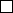 VārdsUzvārdsPersonas kods*Juridiskās personas pilns nosaukumsVienotais reģistrācijas numurs**Adrese***Īpašuma tiesība daļās no īpašumaKontaktinformācija (tālruņa numurs vai elektroniskā pasta adrese)VārdsUzvārdsPersonas kods*Juridiskās personas pilns nosaukumsVienotais reģistrācijas numurs**Adrese***Piederošā apbūves tiesības domājamā daļa****Kontaktinformācija (tālruņa numurs vai elektroniskā pasta adrese)Nosaukums vai atrašanās vietaZemesgrāmataNodalījuma numursZemes vienības vai zemes vienības daļas, uz kuru attiecas apbūves tiesība, kadastra apzīmējumsZemes vienības vai zemes vienības daļas, uz kuru attiecas apbūves tiesība, platībaApbūves tiesības termiņšApbūves tiesīgaisZemes vienības vai zemes vienības daļas, uz kuru attiecas apbūves tiesība, kadastra apzīmējumsZemes vienības vai zemes vienības daļas, uz kuru attiecas apbūves tiesība, platībaApbūves tiesības termiņšApgrūtinātā zemes gabala īpašnieksZemesgrāmataNodalījuma numursapliecinātu tiesneša lēmuma datorizdrukuapliecinātu tiesneša lēmuma datorizdrukuzemesgrāmatas nodalījuma norakstuapliecinātus dokumentu norakstuselektronisku paziņojumu par nostiprinājumupiekrītu pieprasītos dokumentus saņemt elektroniskipiekrītu pieprasītos dokumentus saņemt elektroniski(norāda elektroniskā pasta adresi, uz kuru sūtāms paziņojums par nostiprinājumu, 
ja tā atšķiras no kontaktinformācijā minētās)(norāda elektroniskā pasta adresi, uz kuru sūtāms paziņojums par nostiprinājumu, 
ja tā atšķiras no kontaktinformācijā minētās)(norāda elektroniskā pasta adresi, uz kuru sūtāms paziņojums par nostiprinājumu, 
ja tā atšķiras no kontaktinformācijā minētās)(norāda elektroniskā pasta adresi, uz kuru sūtāms paziņojums par nostiprinājumu, 
ja tā atšķiras no kontaktinformācijā minētās)(norāda elektroniskā pasta adresi, uz kuru sūtāms paziņojums par nostiprinājumu, 
ja tā atšķiras no kontaktinformācijā minētās)(norāda, kuru dokumentu apliecinātus norakstus vēlas saņemt)(norāda, kuru dokumentu apliecinātus norakstus vēlas saņemt)(norāda, kuru dokumentu apliecinātus norakstus vēlas saņemt)(norāda, kuru dokumentu apliecinātus norakstus vēlas saņemt)(norāda, kuru dokumentu apliecinātus norakstus vēlas saņemt) (dokuments, kas apliecina nostiprināmās tiesības, to pārgrozīšanu vai dzēšanu) (apliecinājums par tās personas piekrišanu, pret kuru nostiprinājums vērsts) (apliecinājums par trešās personas piekrišanu)(dokuments, kas apliecina pilnvarojumu vai pārstāvības tiesības)Maksājumu apliecinošs dokuments par kancelejas nodevas samaksu (cits dokuments)Nostiprinājuma lūgums sastādīts____ ____.____ ____.___ ___ ___ ___.(diena)(mēnesis)(gads)Ar parakstu apliecinu(-ām), ka visa sniegtā informācija ir patiesaAr parakstu apliecinu(-ām), ka visa sniegtā informācija ir patiesaNostiprinājuma lūdzēja parakstsZemesgrāmatu nodaļas atzīmes